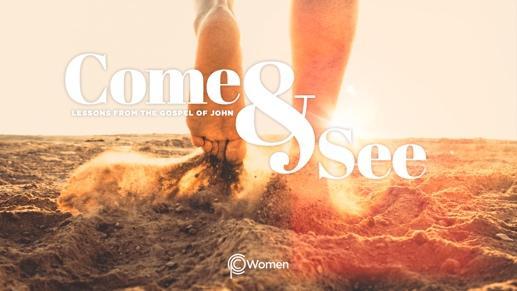 LESSON 21   	THE TRUTHJOHN 18:28 – 19:161. What “aha!” did you have about Jesus, the I AM as we studied His arrest and the denial of Peter?2.  Pray and ask God to help you understand the truths Jesus is teaching in John 18:28-19:16.   Make note of words or phrases or emotions that stand out to you.3.  In V28-32, who was Pilate and what information did he ask of the Jewish leaders? What do you think his reason was for asking these questions?4.  In V33-40 Jesus and Pilate discuss kings and kingdoms.  a)  What are their differing perspectives?b)  In V37, what connection does Jesus make about His purpose as it relates to His kingdom? c)  How are Jesus’ teachings about His kingdom and truth still relevant for us today? Refer back to John 14:6.5.  Read John 19:1-12.  a) What do you see going on with Pilate as the events unfold in this passage?  How does Matthew 27:19-24 give more insight?b) What timeless truth is embedded in Jesus’ response in V11, and how does it apply in your own life?6.  Read the conclusion of Jesus’ trial in V12-16. a) The Jewish leaders, the crowd and Pilate sentence Jesus to die. What motivations might have been blinding them from the Truth of who Jesus is? b) What motivations tend to blind people to the Truth about Jesus today?7.  What attributes of God are reflected in the events in today’s passage? 8.  REFLECTING ON HIS NAME: THE TRUTH     The concept of “Truth” is so essential to John, he repeats the word 23 times in his Gospel. Reflect on the importance of Truth in your life as you read Jesus’ words in John 8:31-32 “To the Jews who had believed in him, Jesus said “If you hold to my teaching, you are really my disciples. Then you will know the truth, and the truth will set you free.”NAME                                            PRAYER REQUEST